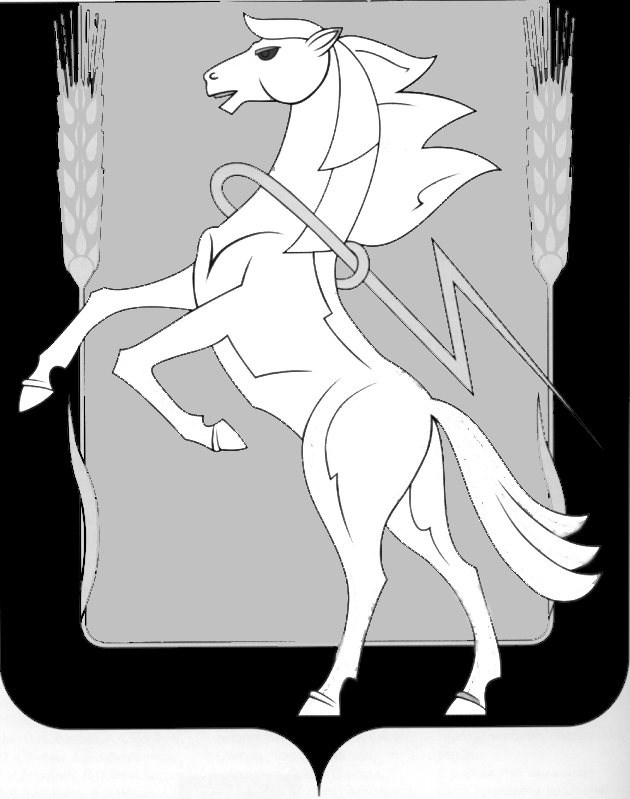 СОБРАНИЕ ДЕПУТАТОВ СОСНОВСКОГО МУНИЦИПАЛЬНОГО РАЙОНАШЕСТОГО СОЗЫВАРЕШЕНИЕ от «  17 »  февраля 2021 года № 78О внесении дополнений  в   решение Собрания депутатов Сосновскогомуниципального района от 21.11.2012 г.№ 492 « О Положении « Об оплате труда депутатов, выборных должностных лиц органов местного самоуправления Сосновского муниципального района, осуществляющих  свои полномочияна постоянной основе» 	Руководствуясь  Федеральным законом от 06.10.2003г. № 131-ФЗ «Об общих принципах организации местного самоуправления в Российской Федерации», статьей 136 Бюджетного кодекса Российской Федерации, Уставом Сосновского муниципального района,  Собрание депутатов Сосновского  муниципального района  шестого  созыва РЕШАЕТ: 1.   Пункт 20  Положения « Об оплате труда депутатов, выборных должностных лиц  органов местного самоуправления Сосновского муниципального района, осуществляющих  свои полномочия на постоянной основе», утвержденного  Решением Собрания  депутатов Сосновского муниципального района от  21.11.2012 г. № 492 после слова « актами» дополнить  словами в скобках:«(распоряжением Собрания депутатов Сосновского муниципального района, распоряжением Администрации Сосновского муниципального района)». 2. Направить настоящее Решение Главе Сосновского муниципального района для подписания и опубликования.3. Опубликовать настоящее решение в информационном бюллетене "Сосновская Нива" и разместить на официальном сайте органов местного самоуправления Сосновского муниципального района в сети Интернет http://www.chelsosna.ru.5. Настоящее решение вступает в силу со дня его официального опубликования.Глава Сосновского                                                    Председатель Собраниямуниципального района                                             депутатов Сосновского                                                                                    муниципального района___________________Е. Г. Ваганов                  _____________Г. М. Шихалева    